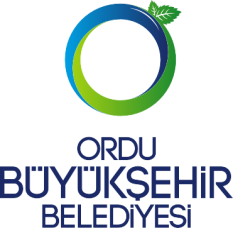 T.C.ORDU BÜYÜKŞEHİR BELEDİYESİMAKAM BİLGİ NOTUİletilecek KişiUnvanBilgi Notunu HazırlayanUnvanİletilecek Kişi
Bilgileriİletilecek Kişi UnvanıHazırlayan
Adı SoyadıHazırlayan Kişi UnvanıKonuKONU ADIKONU ADIKonu ve Ekler. 